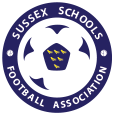 Role: Match Manager Currently held by: VACANTOverview of the Role:To support county teams in the organisation of training and fixtures. What you’ll be doing:Liaising with county and district staff.Contact with counties and districts from across the country regarding fixtures. Attending SEESFA meetings and AGMCo-ordinating a calendar of events to match the needs of staff. Contacting local facilities to ensure the provision meets the requirement of teams. Working within a budget to ensure facilities and coaches are booked at a competitive rate.  The successful applicants will need; Desirable; QTS or teaching certification Degree in sports coaching/development or Education Coaching Qualification Experience of Coaching FootballExperience of Sussex Schools FA competitionsPlease send an electronic copy of your CV along with a cover letter detailing why you feel you would fit this role. Expressions of interest must include ‘Match Manager’ in the email subject line to Chairman Ross Maryan via email rossmaryan1985@gmail.com